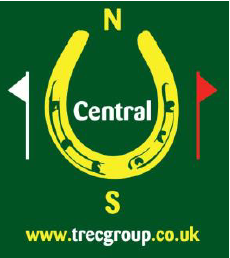 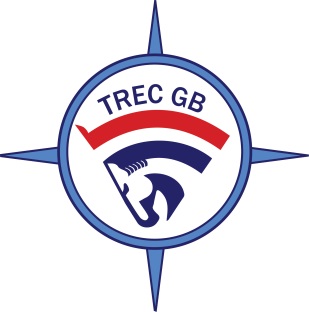 SEIB Summer Series2018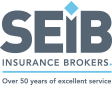 National Forest TRECBritish TREC competitionOrganised by Jackie BennettCentral TREC GROUPAll profits to support Senior Riders competing inThe European TREC Championships. Rome, Italy 2018Saturday 19th& Sunday 20th May 2018 at Knowle Hill Equestrian,Ingleby Lane, Ticknall, Derbyshire DE73 7JQGrid reference for the corralling field SK 3511 2566By kind permission of Mr Michael Stanton.Technical Delegate–Simon Cherrington / Jackie BennettTraceur-  Lynne Mabbitt.Kindly sponsored by SEIB http://www.seib.co.ukAll classes carry points for the V-Bandz Ltd Summer League, kindly sponsored by V-Bandz Ltd                       http://www.v-bandz.co.ukEnquiries & Entries–Jackie Bennett. The Long Wait, Hillcliff Lane, Turnditch, Belper, Derbyshire DE56 2EAPhone 07729688743 before 8.00pm please.  Email enquiries. Jackie@sitwellgarage.comEntries must be received by closing date Wednesday 9th May      Late entries will be accepted at the discretion of the organiser and may be subject to a surcharge. Please enter early as places will be limited. If full a waiting list will be kept. Withdrawals policy is available on the Central TREC Group websiteFor more information visit our website Central TREC Groupwww.trecgroup.co.uk						Or TREC GB www.trecgb.comSponsors: 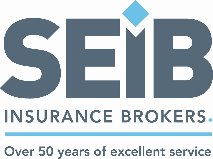 TREC GB is proud to be sponsoredby SEIB for the 2018 Summer Series, which will culminate in the prestigious SEIB National Level 1 Championship on 17th to 19th August 2018 at Hamley Hagg Farm, Appleton Le Moors, York YO62 6TG and the SEIB National TREC GB Championships on 14thto 16th September 2018 at Treborough Hill, Treborough, Somerset, TA23 0QW. SEIB is generously providing rosettes for the 1st-3rd prize winners in each class at every full TREC competition in 2018.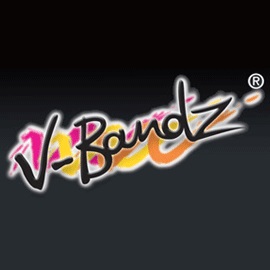 TREC GB is proud to be sponsored by V-Bandz Ltd for the 2018 Summer League.  V-Bandz Ltd is generously providing rosettes and prizes for the 1st-10th prize winners for each level in the league. Classes: Class 1		Level 1Individual, suitable for first timers	Class 2		Level 1 Pairs, suitable for first timers	POR route length 10-15km, PTV Obstacle height up to 60cmsClass 3		Level 2 IndividualClass 4		Level 2 PairsClass 5		Level 2A IndividualClass 6		Level 2A PairsPOR route length 15-25km, PTV Obstacle height up to 70cms . Riders who are under the age of 14 must ride in one of the pairs classes, with a pair who is over 18 on the day of the competitionClasses 1-2 will be qualifying classes for the 2018 SEIB National Level 1 Championship (Riders DO NOT  have to be a TREC GB member at time of qualification, but will be required to join as a Red or Blue member before the closing date of the Championships). Full details about eligibility and qualification criteria can be found at www.trecgb.com. Classes 3-6 will be qualifying classes for the 2018 SEIB National TREC GB Championships.  Full details about eligibility and qualification criteria can be found at www.trecgb.com. Classes 1-6 will count towards the 2018 V-Bandz Ltd TREC GB League.  Full details about eligibility and the calculation of league placings can be found at www.trecgb.com. To be eligible for L2 qualification places or the league, riders (both riders in the case of a pair) must be Red or Blue tier TREC GB members before the start of the event.  To join TREC GB please visit the TREC GB website and join online or download a membership form.  Non member entry fees include day membership to Central TREC Group. TREC GB Red and Blue members must quote a TREC GB club membership number or pay the non member rate. Non members – why not join Central TREC Group and save up to £10? Membership form available at www.trecgroup.co.ukAll entries must be in writing and accompanied by the correct entry fee.  All classes are subject to sufficient entries and the organisers reserve the right to cancel or amalgamate classes as necessary. Entries are on a strictly first come basis, enter early to avoid disappointment.Entry closing dates and refunds/withdrawalsEntries close on Wednesday 9th May. Withdrawals policy is available on the Central TREC Group websiteAny refunds for withdrawals after the closing date will be entirely at the discretion of the organiser. Start times and directionsThese will be available on the Central TREC group web site www.trecgroup.co.uk by the Wednesday before the event. If you do not have access to the internet please enclose a first class SAE with your entry. Please only telephone for times if you have not received them by the Thursday immediately before the event, in which case call Jackie Bennett 07729688743The venue will be open from 3.00pm on Friday. Any competitor that needs to arrive before this please contact the organiser in advance to arrange thisCamping and corrallingGround conditions permitting, overnight parking and corralling are available on Friday / Saturday night at the venue at a cost of £10 per horse for the weekend including a vehicle/tent used for human accommodation.  Please book in advance. Please note that you must provide your own electric fencing and charger. If you need to stay Sunday night please contact the organiser. An additional charge will apply.Tents being used as overnight accommodation must be pitched in the separate area provided. This is for health and safety reasons.  Any person found to have pitched a tent in the corralling field will be asked to move it immediately.  Toilets and showersThere will toilets but no showers on site. There are showers at the A50 “Derby South” services. Approx 8 miles away.Water provisionWater for horses/ humans will be available on site. Horse water is via a trough in the corralling field. Human water is available in an adjacent area so will need to be carried.CateringThe Saturday night meal is again to be provided by The Roaming Bistro  www.theroamingbistro.co.uk with choice of three main courses: Homemade Steak pie and Mash or Chicken Curry, Rice & Naan Bread with a vegetarian option of Sweet Potato & Chickpea curry, Rice & Naan bread. There is also a choice of sweets. Bread and butter pudding & custard or Apple and raspberry crumble with custard. The meal will be £9 per person. James will also be catering on the Sunday. Any non competitors helping on both days will be given a free Saturday evening meal. All Saturday evening meals must be booked for and paid in advance. I can highly recommend and you will not be disappointed with James Catering.FarrierSteve Wooley will be on call Saturday afternoon only. Please make sure all horses are well shod before the event. All shoeing costs must be paid for in full to Steve. It is always helpful if you carry and old but not worn out pair of shoes in case of emergencies!Vet.The on call veterinary surgeon can be contacted on 0777 1551798. Any costs incurred for veterinary treatment are the responsibility of the competitor to pay in full.PhotographerPhilip Barnett Photography will attend the event for the weekend.  Photographs may be purchased via their website at www.pjbphotography.co.uk. We will also email the link to the pictures to competitors after the event.HelpersAll TREC competitions rely on the support of volunteer judges and helpers. Can you or anyone coming with you lend a hand? Please contact Jackie Bennett  07729688743 before 8.00 pm please or by e-mail Jackie@sitwellgarage.com if you can assist us with judging or stewarding on the day. Competitors can also help us with setting up, clearing equipment away, collecting scores etc. No judging experience necessary – we aregrateful for all offers of help and you will learn lots from the inside! Even a couple of hours’ help can make a difference and there are lots of jobs suitable for non-horsey mums/dads/partners. We provide all judges with free lunch and hot/cold drinks and any volunteers who can help both Saturday & Sunday will receive a free Saturday evening meal. We will also be giving non competitor judges / helpers Central TREC Group Vouchers.What is TREC?TREC is a fun riding event usually comprising three phases. The competition involves the skills and situations a rider might encounter on a hack, including map reading (using Ordnance Survey maps usually 1:25000 scale) The three phases:POR (mounted orienteering)You are provided with a map, onto which you copy the route. Then you follow the route at pre-determined speeds (usually between 6 and 12 kph). Along the route there are checkpoints, where you are likely to be given a change of speed. There also may be markers, or tickets, to be noted on your record card, which is also provided. Riders usually start at 5 minute intervals. In Pairs classes this phase is ridden as a pair, with MA and PTV ridden separately.MA (control of paces)This is a test to determine the rider’s control of the horse’s paces. Canter as slowly as possible and walk as fast as possible. This will be timed over a marked corridor, up to 150 meters long.PTV (cross country trials)A timed course involving up to 16 obstacles aimed to simulate what you may meet on a hack. Some of the course may take place dismounted. You can decline to do an obstacle without being eliminated but must stop and tell the judge at that obstacle. After the three phases the points gained by the individual/ pair are totalled and the highest total wins. Required EQUIPMENTTack and equipment will be checked. The following should be carried on the POR phase.POR Compulsory Equipment (for all riders) Riders will not be permitted to start the POR without carrying ALL the items on this list: Approved hard hat. (Hat approval changed 2017 please check current required standard)Headcollar and lead rope or combination bridleMedical armband with emergency phone numbers for the eventHorse ID with rider details and emergency phone numbers for the eventFirst aid kit for horse and rider Human kit to be carried on the rider.Torch (suitable for riding after dark.  A head torch or similar to read the map and a light to make you and your horse visible to car drivers/walkers are recommended.)High vis clothing (minimum of fluorescent strips on the rider’s torso)Whistle (for use in emergencies) to be carried on the rider.Level 3 & 4 riders: correctly sized hoof boot or similar and (for shod horses) a set of emergency farrier’s tools suitable for the removal of a shoe. Level 1 & 2 competitors are advised to carry these but it is not required. POR Additional Equipment (for all riders) Failure to have these items incurs a 2 point penalty for each item up to a maximum of 10 penalty points: CompassHoof pickPens (for map marking – ideally two colours, permanent ink with thin nibs, red and fluorescent orange are popular for route marking and black or blue for notes)WaterproofsMobile phone – If a rider chooses to carry a mobile phone it must be carried on the rider.Every competitor whether competing as an individual or as part of a pair should carry all of the equipment listed except the farrier tools (one between the pair is sufficient). Helpful equipment for the POR phaseMap case, Drink/snack for rider, Coins for emergency phone call, Digital watch (or stopwatch).PTV EquipmentFor 2018 Riders must wear a BETA level 3 standard body protector Purple label, body protectors must have a label dated 2009 or later for the PTV phase. From April 1st 2018 an approved body protector must be worn for the PTV at all levels unless the course includes no ridden fixed jumps. The definition of a fixed jump includes jumps such as hedges, path crossings, steps up, steps down and tree trunks which cannot be knocked down. Body protectors are recommended on the PTV phase even when no fixed jumps are used.HEALTH AND SAFETYThe event manager/organiser will take all reasonable precautions to ensure the health and safety of everyone present. For these measures to be effective, everyone must take all reasonable precautions to avoid and prevent accidents occurring and must obey the instructions of the officials and stewards on the day.Trained First Aiders will be present at the event and should be summoned through an official in the event of an accident. The event manager/organiser may provide contact telephone numbers for emergency veterinary and farriery services.Competitors are asked to safeguard valuable tack and possessions. Young children must be supervised at all times. Neither the event manager/organiser nor the land /course owners can accept responsibility for loss or injury to persons or animals howsoever caused.TREC RULESRules as per the 4th edition TREC GB rulebook, which can be found at www.trecgb.com/Rulebook.html.Horses must be a minimum of four years old to compete at Level 1, 2 and 2A and five years old to compete at levels 3 and 4 (ie for levels 1, 2 and 2A, a horse born in 2014 may compete in 2018). Mares more than four months pregnant may not compete. The welfare of horses competing in British TREC competitions is paramount.  No horse may compete if it is unsound or unfit to carry the rider for any reason.  Any rider who continues on a horse that they know to be unsound or that has been definitively stopped by the veterinary surgeon or designated competent official on fitness and/ or welfare grounds will be eliminated from the competition. Riders under the age of fourteen on day of competition may only compete in Pairs classes and must be accompanied by a rider of 18 years or older. Pairs ride together for POR and separately for the MA and PTV. Parents/guardians of competitors under the age of 16 will be required to complete a Parental Consent Form (available on the TREC GB website).All riders competing must be members of either, Central TREC Group, TREC GB or a GB TREC Club. Non members will pay an additional £5 to become members of Central TREC Group for the duration of the competition.Clearly visible coloured tail wraps/ribbons should be worn to advise other riders of a potential hazard – Red = kicker, Green = young/inexperienced horse, Blue = stallion. If the horse/pony is a stallion then stallion discs must also be worn on both sides of the bridle.No rider will be permitted to start any phase of the competition unless wearing a hard hat, which meets a standard currentlyapproved (listed in Appendix 2 TREC GB Rulebook). The appropriate hats should have the BSI ‘KITE’ mark and/or Inspec IC Mark and/or the American equivalent, the ‘SEI’ mark securely (non-removable) attached to the hat. Medical armbands must also be worn for all phases. Riders must wear a BETA level 3 standard body protector for the PTV phase. From 2018 all body protectors must have a purple label dated 2009 or later. An approved body protector must be worn for the PTV at all levels unless the course includes no ridden fixed jumps. The definition of a fixed jump includes jumps such as hedges, path crossings, steps up, steps down and tree trunks which cannot be knocked down. Body protectors are recommended on the PTV phase even when no fixed jumps are used. It is recommended that body protectors are replaced every 3-5 years, even if they are apparently undamaged.Riders must wear clothing that is suitable and practical for riding out in the countryside. Horses must wear the same tack (saddle and biting arrangement) for all three phases. Horses may compete shod or unshod.  Horses with loose or badly fitting shoes will not be allowed to compete.  The state of shoeing will be noted at the vetting or tack check and this will be considered the minimum shoeing for the POR for that horse.  If a horse loses a shoe on the POR and no hoof boot/ similar is available to replace it then the rider will be eliminated and the horse must be led/walked back to the venue by the shortest route or transported in a horsebox/trailer. Standing martingales and other fixed reins are forbidden. For led PTV obstacles the horse must be led using the reins taken over the head or a headcollar and lead rope. If a horse is ridden in a running martingale it must be led from a headcollar and rope for any led obstacles on the PTV, unless the martingale can be unclipped from the neckstrap so that the reins can be taken over the horse’s head Whips must not exceed 75cm (1m for side-saddle) overall length (including any thong or tassel). Spurs, if worn, must be   rounded, not exceeding 3cm in length and must not point upwards.  Mobile phones may be carried for use in emergency but must be declared prior to start of POR and be switched off. Level 1 competitors may be asked to ride with their phones turned on and provide their mobile number to the organisers at the tack check. During the POR phase riders must wear fluorescent/reflective hi-vis clothing. The minimum requirement is clearly visible fluorescent strips (or garment) on the rider’s torso. It is strongly recommended that this is also reflective, and is supplemented by a fluorescent/reflective hatband and fluorescent/reflective hi-vis on the horse.Medical armbands and ID are compulsory and must be worn for all three phases of the competition. The medical armband should include basic information to help any First Aid staff to assist you and should be easily visible. Information should include: name, address, next of kin with contact details, competitor number, emergency telephone number for event and any relevant medical information (such as allergies, any current medication).If a rider / pair return to the venue without having passed through the finish checkpoint (ie still in possession of their record card) they must report to the map room or an official immediately.  It is your responsibility to familiarise yourself with the basic rules. The TREC GB Rulebook (4thedition 1 February 2018) can be found on the TREC GB website,www.trecgb.com/Rulebook.html. National Forest TREC	British TREC competitionCompetition Entry and Membership Form 		Saturday 19th& Sunday 20th May 2018Class …………………Level (please circle) 1, 2,2A, Individual / Pairs (Pairs partner …………………………)  Rider’s name: ………………………………………………………………………… 	D.O.B: …………………………………………..Address: ………………………………………………………………………………………………………………………………………………..……………………………………………………………………..…………………………	Post code....................……………………Email:……………………………..…………………………………………………………	Telephone……………………….…….………I am / am not a Central TREC Group member (please circle)	Membership No…………………………….I am / am not a member of another TREC GB club (please circle)   Club ……………………………….……………………………………………………………	Membership No…………………………….I am / am not a TREC GB member (please circle)			Membership No…………………………….Your TREC GB membership numbers MUST be quoted in order for qualification and league points to be awarded. Horse name:……………………….……………………………………………………….	Horse Age:…………………………………….Height:……......……….......      Breed:………………………………………………………………………………………………………..TREC GB will keep your personal information and may contact you.  TREC GB will not shareyour details with other organisations. Please tick the box if you do NOT want TREC GBto hold your information.  I enclose a cheque for £…………………..made payable toCentral TREC Group for entry fees, corralling and meal tickets. If you wish to pay by bank transfer, sort code 08 92 99 Account number 65796977. Use your Name and National Forest TREC as a reference. I have read and understood the rules and agree to abide by them.SIGNED:……………….……………………………..………..  If the competitor is under 16 a parent or guardian must sign.  A parental consent form must also be sent for any riders under 16.  The form is available on the TREC GB website. Starting times and full directions will be on theCentral TREC Group web site by the Wednesday prior to the competition. If you do not have internet access please enclose a SAE with your entry for this information. If you have not received your info by 17th please phone the organiser on 07729688743. HelpersTo help us with planning and catering if you are bringing a helper with you please give their details below:We would be grateful to any volunteers for either day or both days, whether you have experience or not. All Volunteers will be fed and watered during the day and those helping both days will get a Saturday evening meal. We will also be giving all judges Central TREC group vouchers.If you are able to offer us assistance please could you complete the information below.  Many Thanks!!!!Name ……………………………………………………………………………	Level of experience……………………………………Email address ……………………………………………………………….	Mobile …...………………………………………………..Will have a vehicle available (please circle)  	No   	Car   	4x4Any special dietary requirements ………………………………………………………………………………………………………….Thank you in anticipation. Competitions cannot run without the assistance of many helpers.We will contact you approx. two weeks before the competition weekend. Entries to Jackie Bennett: The Long Wait Hillcliff Lane Turnditch Belper Derbyshire DE56 2EAE Mail – Jackie@sitwellgarage.comIf you email your entry you will receive confirmation. If you do not please telephone 07729688743Level 1 / 2 /2A Affiliated British TREC Competition – Set on the edge of the National Forest just 5 miles from the A50 trunk road South of Derby and easily accessible. The POR routes are set predominately off road using the beautiful countryside around the area. The National Forest is not a heavily wooded area although there is the occasional track through woodland. Entry fees (per rider):CTG Club membersTREC GB Red members/ members of any other TREC GB clubNon members55.0060.0065.00*Hard hat and medical armband are required for ALL phases of the event. Tack used must remain the same for all three phases. For 2018 hard hats must comply with one of the standards listed below.  PAS 015 (1998 or 2011)provided it has a BSI Kitemark OR an Inspec IC Mark
 VG1 01.040 (2014-12) provided it has a BSI Kitemark OR an Inspec IC Mark SEI ASTM 95ASTM F1163 (2004a or 04a onwards), providing it has an SEI mark SNELL E2001 OR E2016, providing it has a SNELL label and number AS/NZS 3838 (2006 onwards), providing it has an SAI Global mark
Any hat used must conform to one or more of these standardsFEE     £Classes 1 -6CTG Members £55.00 TREC GB Red or club Members £60.00Non Members £65.00 (includes day membership of Central TREC GroupCorralling for the weekend£10 per horseNumber of meal tickets required £9.00 per ticket.( Judges judging both days are free)Menu choices (please give number required):  One Ticket entitles: one main and one pudding, please choose one of each.Chicken Curry with Rice & Naan Bread.Homemade Steak Pie and mash.Sweet Potato & Chickpea Curry and Rice with Naan Bread (vegetarian)Bread and Butter pudding with custard.Apple and Blackberry Crumble and custard.Any special dietary requirements (please state)Total £